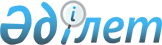 О признании утратившим силу постановление акимата Амангельдинского района от 9 июня 2015 года № 117Постановление акимата Амангельдинского района Костанайской области от 30 сентября 2015 года № 156

      В соответствии со статьей 31 Закона Республики Казахстан от 23 января 2001 года "О местном государственном управлении и самоуправлении в Республике Казахстан", статьи 21-1 Закона Республики Казахстан от 24 марта 1998 года "О нормативных правовых актах" акимат Амангельдинского района ПОСТАНОВЛЯЕТ:



      1. Признать утратившим силу постановление акимата Амангельдинского района от 9 июня 2015 года № 117 "Об утверждении схемы и Правил перевозки в общеобразовательные школы детей, проживающих в отдаленных населенных пунктах Амангельдинского района" (зарегистрировано в Реестре государственной регистрации нормативных правовых актов под № 5705, опубликовано 10 июля 2015 года в газете "Аманкелді арайы").



      2. Настоящее постановление вводится в действие со дня подписания.      Исполняющий обязанности

      акима района                               Т. Карбозов
					© 2012. РГП на ПХВ «Институт законодательства и правовой информации Республики Казахстан» Министерства юстиции Республики Казахстан
				